ol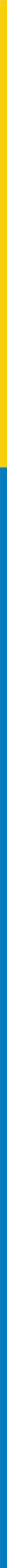 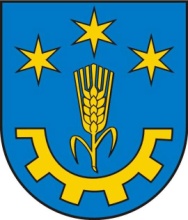 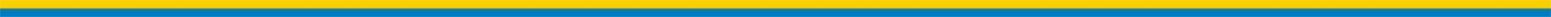 Załącznik do decyzji o środowiskowych uwarunkowaniach  znak: Och-I.6220.5.2021 
z dnia 27 lipca 2021 r.CHARAKTERYSTYKA RZEDSIĘWZIĘCIARODZAJ, CECHY, SKALA I USYTUOWANIE PRZEDSIĘWZIĘCIA Planowane przedsięwzięcie polegać będzie na odkrywkowym wydobywaniu piasku 
ze złoża „Sokolniki Sławex”, położonego w obrębie nieruchomości gruntowej nr ew.731 miejscowości Sokolniki, gm. Gorzyce, powiat tarnobrzeski, woj. podkarpackie. Planowane wydobywanie kopaliny odbywać się będzie ze złoża, które w rozumieniu przepisów ustawy Prawo geologiczne i górnicze zalicza się do złóż objętych prawem własności nieruchomości gruntowej. Powierzchnia tego złoża nie przekracza 2 ha, eksploatacja będzie prowadzona bez użycia materiałów wybuchowych, a ilość wydobywanej kopaliny nie będzie przekraczać 
20 tys. m3 /rok. Jest to zamierzenie małej skali, które będzie realizowane w celu zaspokojenia lokalnych potrzeb.Złoże piasku „Sokolniki – Sławex” będące przedmiotem zamierzonej eksploatacji zostało udokumentowane w 2020r. Zgodnie z dokumentacją geologiczną złoża, zatwierdzoną decyzją Starosty Tarnobrzeskiego z dnia 3.03.2021r., znak: RO.IV.6528.01.2021, złoże kopaliny stanowi warstwa czwartorzędowych piasków drobnych i średnich o miąższości od 12,6 – 13,0 m, zalegająca na utworach ilastych trzeciorzędu (tzw. iłach krakowieckich). Nadkład stanowi gleba piaszczysta o grubości 0,5 – 0,6 m. Generalnie strop złoża wyznacza płaszczyzna występowania nadkładu, natomiast spąg stanowi strop utworów ilastych. Położenie stropu kształtuje się na rzędnej 142,9 – 143,0 m npm, zaś spągu na 130,0 – 130,4 m npm. Złoże ma prostą budowę, formę pokładową, ułożenie warstw poziome, bez zaburzeń tektonicznych. Zgodnie z w/w dokumentacją geologiczną, podstawowe parametry geologiczno – górnicze złoża piasku „Sokolniki – Sławex” przedstawiają się następująco: 1. Powierzchnia złoża – 1,2484 ha 2. Miąższość złoża - od 12,6 m do 13,0 m, śr. 12,8 m 3. Głębokość spągu - od 13,1 m ppt do 13,6 m ppt, śr.13,35 m ppt 4. Grubość nadkładu - 0,5 - 0,6 m, śr.0,55 m5. Położenie zwierciadła wody - 1,7 – 1,8 m ppt 6. Zasoby geologiczne złoża - 159 795,0 m3 / 271 651,8 t 7. Kubatura nadkładu : 6866,2 m3W złożu nie udokumentowano kopalin towarzyszących i współwystępujących. Szacowane zasoby kopaliny możliwe do wydobycia ze złoża „Sokolniki – Sławex” wynoszą (Qw) 77 284,4 m3 / 131 383,3 t. Wielkość wydobycia kopaliny w ramach planowanego przedsięwzięcia uzależniona będzie od koniunktury gospodarczej i popytu na wydobywany piasek. Zakładane wydobycie nie będzie przekraczać 20 tys. m3 /rok. Przewidywany okres ważności koncesji 10 lat. Usytuowanie przedsięwzięcia: Granica południowa, zachodnia i północna złoża pokrywa się z granicami dz. nr ew. 731, natomiast granicę wschodnią wyznaczono 
w odległości 10 m od drogi gruntowej graniczącej z w/w działką od strony wschodniej. Odległość ta odpowiada wymaganiom Polskiej Normy zakresie minimalnej szerokości pasów ochronnych wyrobiska eksploatacyjnego od dróg PN– G-02100 Górnictwo odkrywkowe, szerokość pasów ochronnych wyrobisk odkrywkowych . Pod względem komunikacyjnym teren złoża położony jest ok. 3,5 km na południe od drogi krajowej DK 77 prowadzącej 
z Sandomierza do Stalowej Woli i ok. 650 m od drogi gminnej prowadzącej z miejscowości Sokolniki do Orlisk. Od drogi tej do złoża dojazd zapewnia droga gruntowa. POWIERZCHNIA ZAJMOWANYCH NIERUCHOMOŚCI  ORAZ DOTYCHCZASOWY SPOSÓB ICH WYKORZYSTYWANIA I POKRYCIE SZATĄ ROŚLINNĄ Powierzchnia nieruchomości (dz. nr ew. 731 wynosi 1,358 ha, powierzchnia złoża wynosi 1,2484 ha. Zgodnie z klasyfikacją gruntów określoną w rejestrze gruntów, teren przedsięwzięcia stanowią łąki trwałe oznaczone jako ŁIV. Dotychczas teren ten był 
w użytkowaniu rolniczym jako łąka. W otoczeniu występują również grunty rolne niskich klas bonitacyjnych należące do osób trzecich. Szatę roślinną tworzą wieloletnie różnorodne gatunki traw, roślin motylkowych i ziół, regularnie koszonych na siano Nie stwierdza się tu obecności siedlisk przyrodniczych, ani też gatunków zwierząt., w tym płazów i gadów podlegających ochronie, nie stwierdzono także miejsc lęgowych ptaków. Na terenie tym nie występuje jakakolwiek zabudowa, nie przebiegają urządzenia infrastruktury naziemnej i podziemnej, itp. Nie stwierdzono obecności stanowisk ochrony archeologicznej, przyrodniczej kulturowej, religijnej itp.RODZAJ TECHNOLOGII Sposób wydobycia kopaliny prowadzony będzie w dostosowaniu do geologiczno – górniczych warunków występowania złoża oraz możliwości technicznych 
i organizacyjnych jego eksploatacji, przy uwzględnieniu wymagań ochrony środowiska 
i przepisów BHP. Eksploatacja złoża zostanie rozpoczęta od strony zachodniej terenu 
i prowadzona będzie całą szerokością frontu eksploatacyjnego w kierunku wschodnim. Rozpoczęcie eksploatacji wiązało się będzie z wykonaniem robót udostępniających związanych z usuwaniem nadkładu. Nadkłąd stanowiący glebę piaszczystą o grubości śr. 0,55 m w miarę postępu eksploatacji, będzie z odpowiednim wyprzedzeniem zdejmowany i gromadzony na tymczasowym zwałowisku w miejscu wyznaczonym przez kierownika ruchu zakładu górniczego, a następnie wykorzystywany do likwidacji i rekultywacji wyrobiska ( formowania skarp wyrobiska). Tymczasowe zwałowisko nadkładu zlokalizowane będzie w granicach obszaru górniczego, zgodnie z przepisami dot. ruchu zakładu górniczego (rozp. Min. Gosp. 
 w sprawie prowadzenie ruchu odkrywkowych zakładów górniczych). Kubatura nadkładu zgodnie z dokumentacją geologiczną wynosi 6 866,2 m3 . Wydobycie kopaliny prowadzone będzie metodą odkrywkową, systemem ścianowym w wyrobisku wgłębnym, jednym poziomem wydobywczym, w warstwie suchej i zawodnionej, do ustalonej rzędnej spągu złoża (śr. 130,2 m npm), bez odwodnienia. Roboty górnicze wykonywane będą przy użyciu sprzętu mechanicznego (koparki gąsienicowej). Złoże eksploatowane będzie zabierkami 
z równoczesnym profilowaniem skarp stałych wyrobiska pod kątem ok.  30o nad i pod powierzchnią wody. Wydobywanie kopaliny odbywać się będzie zgodnie z wymaganiami przepisów ustawy prawo geologiczne i górnicze i rozporządzeń wykonawczych dotyczących warunków i sposobu zamierzonego wydobywania kopaliny, a w szczególności rozporządzenia Min. Gospodarki w sprawie szczegółowych wymagań dotyczących prowadzenia ruchu odkrywkowego zakładu górniczego. Eksploatacja złoża prowadzona będzie pod kierownictwem i dozorem osób posiadających odpowiednie kwalifikacje, z zachowaniem zasad techniki górniczej oraz przepisów dotyczących ruchu zakładu górniczego. Zamierzone wydobywanie kopaliny nie będzie miało charakteru ciągłego. Odbywać się będzie wyłącznie 
w porze dziennej ( w godz. 6 – 22), średnio 2 – 3 h/dobę, w zależności od zapotrzebowania na piasek. Urobek wydobyty ze złoża będzie bezpośrednio ładowany na samochody ciężarowe 
i wywożony do miejsca przeznaczenia lub tymczasowo składowany na terenie zakładu górniczego w miejscu wskazanym przez kierownika ruchu zakładu górniczego w dostosowaniu do postępu robót górniczych - zgodnie z wymaganiami Rozporządzenia Ministra Gospodarki 
w sprawie BHP, prowadzenia ruchu oraz specjalistycznego zabezpieczenia przeciwpożarowego w odkrywkowych zakładach górniczych. Transport wydobytego piasku odbywał się będzie samochodami ciężarowymi po gruntowej drodze gminnej o długości ok. 650 m prowadzącej od złoża do asfaltowej drogi powiatowej prowadzącej z miejscowości Sokolniki do Orlisk, 
a następnie do miejsca przeznaczenia. Ilość kursów zależeć będzie od wielkości wydobycia. Można przyjąć, iż przy zakładanym średnim wydobyciu kopaliny wynoszącym 10 – 15 tys.m3 / rok, dobowe natężenie ruchu wynosić będzie ok.4-5 kursów (wjazdów i wyjazdów). Ruch samochodów transportujących odbywał się będzie w dostosowaniu do obowiązujących na tym terenie przepisów dotyczących ruchu pojazdów. EWENTUALNE WARIANTY PRZEDSIĘWZIĘCIA Realizacja zamierzonego przedsięwzięcia polegającego na wydobywaniu piasku ze złoża „Sokolniki – Słąwex” związana jest ściśle z jego lokalizacją określoną w dokumentacji geologicznej. Ponadto czynniki takie jak: rodzaj kopaliny, geologiczno – górnicze warunki zalegania złoża, możliwości techniczne i organizacyjne eksploatacji złoża wykluczają inne warianty realizacji tego przedsięwzięcia, tak pod względem lokalizacyjnym jak i technologii wydobycia. Przedstawiony sposób realizacji planowanego przedsięwzięcia jest najbardziej optymalny 
z punktu widzenia racjonalnego wykorzystania zasobów złoża, możliwości korzystania 
z nieruchomości, wymagań ochrony środowiska, a także rachunku ekonomicznego Przedsiębiorcy i regionu. Przyjęcie tzw. „wariantu zerowego” polegającego na odstąpieniu od realizacji zamierzonego przedsięwzięcia nie jest korzystne ze względów gospodarczych 
i ekonomicznych zarówno Przedsiębiorcy jak i regionu oraz racjonalnego wykorzystania zasobów złóż kopalin. Wydobywany piasek wykorzystywany będzie w celu zaspokojenia lokalnych potrzeb rynku w dziedzinie budownictwa i drogownictwa. PRZEWIDYWANE ILOŚCI WYKORZYSTYWANEJ WODY I SUROWCÓW, MATERIAŁÓW, PALIW ORAZ ENERGII W ramach planowanego przedsięwzięcia (na każdym etapie jego realizacji) nie jest przewidziane wykorzystywanie wody i innych surowców, materiałów oraz energii (elektrycznej, gazowej, czy cieplnej). Wydobywana kopalina wykorzystywana będzie w stanie wydobytym, (bez poddawana przeróbce, sortowaniu, uzdatnianiu, itp. jako surowiec dla potrzeb drogownictwa i budownictwa. Wykorzystywane będzie jedynie paliwo (olej napędowy) do napędu koparki ( 1 szt.), przy pomocy której odbywać się będzie wydobywanie 
i załadunek surowca. Zakłada się, że czas pracy koparki wykorzystywanej do eksploatacji złoża wynosić będzie w sezonie wydobywczym średnio 3 h/d. Przyjmując, że średnie zużycie (w kg) paliwa (oleju napędowego o gęstości  = 0,83 kg/dm3 ) pracującej koparki wynosi ok. 8,3 kg/h, więc w czasie pracy wynoszącym śr.3 h/d zużycie to wyniesie ok. 25 kg/dobę. Poza tym Inwestor nie przewiduje innego zużycia paliw. W ramach planowanego przedsięwzięcia nie będą wykorzystywane inne maszyny, czy urządzenia wymagające zasilania paliwami płynnymi, czy energią elektryczną (np. pojazdy transportu wewnętrznego kopalni, taśmociągi, kolektory ciśnieniowe, pompy, kruszarki, przesiewacze, itp.). Transport urobku odbywał się będzie poza terenem kopalni. Zużycie oleju napędowego przez samochód ciężarowy transportujący piasek do miejsca przeznaczenia wynosić będzie śr. ok.15 kg/h. ROZWIĄZANIA CHRONIĄCE ŚRODOWISKO Zgodnie z ustawą Prawo Ochrony Środowiska, złoża kopalin stanowią element środowiska naturalnego podlegającego ochronie, które w myśl art. 125 tej ustawy polega na racjonalnym gospodarowaniu ich zasobami oraz kompleksowym wykorzystaniu. Wydobywanie kopalin odbywać się może wyłącznie jako koncesjonowana działalność gospodarcza. Zgodnie z art.81 ust 1 pkt 3 w/w ustawy POŚ, szczegółowe zasady gospodarowania złożem kopaliny 
i związanej z eksploatacją złoża ochrony środowiska określają przepisy ustawy Prawo geologiczne i górnicze. Z up. Wójta Gminymgr Lucyna MatykaZastępca Wójta